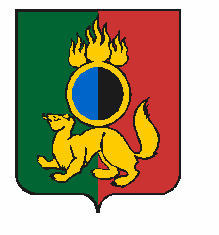 АДМИНИСТРАЦИЯ ГОРОДСКОГО ОКРУГА ПЕРВОУРАЛЬСКПОСТАНОВЛЕНИЕг. ПервоуральскО подготовке и проведении мероприятий,посвященных 74-й годовщине Победы вВеликой Отечественной войне1941 – 1945 годов на территориигородского округа ПервоуральскВ целях подготовки и проведения в городском округе Первоуральск мероприятий, посвященных 74-й годовщине Победы в Великой Отечественной войне 1941 – 1945 годов, учитывая всемирно-историческое значение Победы над фашизмом в Великой Отечественной войне 1941 – 1945 годов и в целях координации деятельности органов исполнительной власти, органов местного самоуправления и общественных объединений по подготовке и проведению празднования 74-й годовщины Победы в Великой Отечественной войне 1941 – 1945 годов, рассмотрев результаты согласования с заинтересованными структурами, Администрация городского округа ПервоуральскПОСТАНОВЛЯЕТ:1. Организовать и провести мероприятия, посвященные 74-й годовщине Победы в Великой Отечественной войне 1941 – 1945 годов, на территории городского округа Первоуральск (приложение 1).2. Ответственность за организацию и проведение мероприятий, посвященных 74-й годовщине Победы в Великой Отечественной войне 1941 – 1945 годов на территории городского округа Первоуральск, возложить на организационный комитет.3. Назначить уполномоченным лицом за организацию и проведение мероприятий, посвященных 74-й годовщине Победы в Великой Отечественной войне 1941 – 1945 годов на территории городского округа Первоуральск, заместителя Главы Администрации городского округа Первоуральск по взаимодействию с органами государственной власти и общественными организациями Таммана Виталия Аркадьевича.4. Утвердить Состав организационного комитета по подготовке и проведению мероприятий, посвященных 74-й годовщине Победы в Великой Отечественной войне
1941 – 1945 годов на территории городского округа Первоуральск (приложение 2).5. Закрыть движение транспорта с 7:30 до 12:00 часов 9 мая 2019 года:– по ул. Физкультурников (от ул. Герцена до пр. Ильича);– по ул. Ватутина (от ул. Малышева до ул. Герцена);– по пр. Ильича (от ТРЦ «Строитель» до пр. Космонавтов);– по пр. Ильича (от ул. Трубников до Площади Победы);– по пр. Космонавтов (от пр. Ильича до ул. Ленина);– по ул. Орджоникидзе до Мемориала Славы (до 13:00 часов);– по ул. Ильича от дома № 1 до дома № 38.6. Отделу развития потребительского рынка, предпринимательства и туризма Администрации городского округа Первоуральск (Кудинова Т.И.):6.1. довести до субъектов предпринимательской деятельности информацию о закрытии движения транспорта с 7:30 до 12:00 часов 9 мая 2019 года;6.2. рекомендовать руководителям предприятий общественного питания и торговли, расположенных на территории городского округа Первоуральск, а также субъектам предпринимательской деятельности, осуществляющим торговое обслуживание мероприятий на территории городского округа Первоуральск, не производить продажу алкогольной продукции, в том числе пива, в радиусе 150 метров от места проведения мероприятия с 8:00 до 22:30 часов 9 мая 2019 года;6.3. организовать выездную торговлю на Мемориале Славы 9 мая 2019 года.7. Управлению жилищно-коммунального хозяйства и строительства Администрации городского округа Первоуральск (Гайдуков С.С.), Первоуральскому муниципальному унитарному предприятию «Производственное объединение жилищно-коммунального хозяйства» (Кириллов А.А.):7.1. в срок до 9 мая 2019 года произвести ямочный ремонт дорог по маршруту движения шествия;7.2. провести санитарную уборку территорий (Площадь Победы, от ул. Чкалова по пр. Ильича до пр. Космонавтов, от пр. Космонавтов по ул. Орджоникидзе до Мемориала Славы, Мемориал Славы) до и после мероприятий 9 мая 2019 года;7.3. закрепить нормативным муниципальным правовым актом изменение маршрутов движения пассажирского автомобильного транспорта на время проведения праздничных мероприятий 9 мая 2019 года;7.4. организовать размещение дополнительных контейнеров под мусор и урн, транспортировку и размещение биотуалетов в местах массового скопления участников мероприятия 9 мая 2019 года.7.5. довести до предприятий и индивидуальных предпринимателей, обслуживающих маршруты движения пассажирского транспорта о закрытии движения транспорта с 7:30 до 12:00 часов 9 мая 2019 года;7.6. организовать размещение единиц тяжелой техники (в количестве 7 шт.)
9 мая 2019 года;7.7. обязать управляющие компании закрыть чердаки и подвалы в домах по маршруту движения шествия 9 мая 2019 года.8. Рекомендовать Отделу Министерства внутренних дел Российской Федерации по городу Первоуральску (Хомяков В.В.), Государственному бюджетному учреждению здравоохранения Свердловской области «Станция скорой медицинской помощи город Первоуральск» (Сорокин А.В.), Первоуральскому муниципальному бюджетному учреждению «Первоуральская городская служба спасения» (Чернышев А.Ф.), Федеральному государственному казенному учреждению «10 отряд Федеральной противопожарной службы МЧС России по Свердловской области» (Атамурадов Р.С.) обеспечить необходимый и достаточный состав сил и средств постоянной готовности для оперативного реагирования в случае чрезвычайной ситуации во время проведения мероприятий.9. Рекомендовать Отделу Министерства внутренних дел Российской Федерации по городу Первоуральску (Хомяков В.В.):1) оказать содействие организаторам мероприятия в охране общественного порядка во время проведения мероприятий;2) закрыть движение транспорта с 7:30 до 12:00 часов 9 мая 2019 года:– по ул. Физкультурников (от ул. Герцена до пр. Ильича);– по ул. Ватутина (от ул. Малышева до ул. Герцена);– по пр. Ильича (от ТРЦ «Строитель» до пр. Космонавтов);– по пр. Ильича (от ул. Трубников до Площади Победы);– по пр. Космонавтов (от пр. Ильича до ул. Ленина);– по ул. Орджоникидзе до Мемориала Славы (до 13:00 часов);– по ул. Ильича от дома № 1 до дома № 38;3) обеспечить безопасность дорожного движения по маршруту прохождения колонны шествия.10. Рекомендовать предприятиям и организациям всех форм собственности, организаторам мероприятий:– обеспечить подготовку и проведение мероприятий в соответствии с правилами и требованиями, установленными действующим законодательством, регламентирующим порядок проведения мероприятий с массовым пребыванием людей;– принять меры по обеспечению круглосуточной охраны памятников, мемориалов, воинских захоронений и иных объектов, увековечивающих Победу в Великой Отечественной войне, расположенных на обслуживаемой территории с 1 по 12 мая
2019 года;– обеспечить должный контроль за сохранностью используемой в ходе проведения мероприятий атрибутики и исключения фактов пренебрежительного к ней отношения;– принять меры, направленные на повышение уровня антитеррористической защищенности объектов с массовым пребыванием людей;– принять меры, направленные на проверку действенности схем эвакуации, а также средств экстренной связи с правоохранительными органами перед проведением массовых мероприятий;– обеспечить максимальное использование инженерно-технического оборудования обеспечения безопасности и ограничения доступа, а также технические средства, которые с учетом размеров и весовых характеристик позволят предотвратить внезапное проникновение транспортных средств в места проведения мероприятий.11. Владельцам зданий, на фасадах и в помещениях которых размещены мемориальные доски, обеспечить:– приведение мемориальных досок, а также части фасада, на которых они размещены в надлежащий вид;– постоянный контроль над состоянием и сохранностью мемориальных досок;– недопущение размещения на фасадах надписей, листовок.12. Опубликовать настоящее постановление в газете «Вечерний Первоуральск» и разместить на официальном сайте городского округа Первоуральск.13. Контроль за исполнением настоящего постановления возложить на заместителя Главы Администрации городского округа Первоуральск по управлению социальной сферой и организационной работе Васильеву Любовь Валентиновну.Глава городского округа Первоуральск						       И.В. Кабец26.04.2019№699